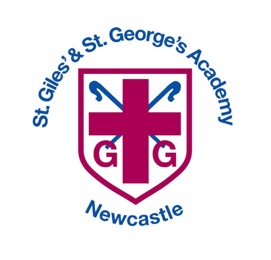 Visitor ProtocolPlease sign in using the video screen and clean after use.Identification and a face mask to be worn at all times.A distance of 2m must be maintained from staff and pupils at all times.Visitors must sanitise their hands before entering the building.Visitors may only visit one bubble and no others.Visitors will be accompanied by a member of staff at all times.Visitors are only to enter with the equipment they need, all other equipment to be left outside.Visitors must hand in their mobile phone to reception or leave in their car.